University of Toledo Medical Center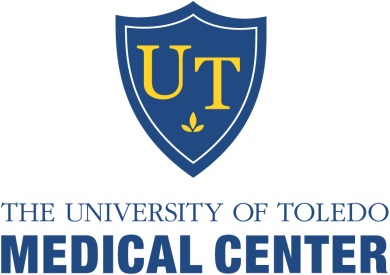 Department of Orthopaedic SurgeryThe University of Toledo is accredited by the Accreditation Council for Continuing Medical Education (ACCME) to provide continuing medical education for physicians. The University of Toledo designates this enduring activity for a maximum of 2 AMA PRA Category 1 CreditsTM. Physicians should claim only the credit commensurate with the extent of their participation in the activity. Release Date:  June 2020		Termination Date July 30, 2022Name: _______________________________________________ Degree: _______________________Specialty: _____________________________________________Address: ___________________________________________________________________________Phone: __________________________________Email (Required):______________________________Learning Objectives: Participants will be able to:Describe common orthopaedic concernsReview new treatment options available for common orthopaedic injuries.June 2020 Orthopaedic Monthly QuestionsPlease check the appropriate answer and mail back to the CME office to receive credit. Bibliographic references: * Fractures of the Lateral Process of the Talus 2018 September, 23 (3): 375-395 PMID: 30097080 in Foot Ankle Clinics. Tinner, C; Sommer, C. * Managing the Open Calcaneal Fracture: A Systemic Review 2018 November 4, 25 (6): 707-713 PMID: 30467055 in Foot Ankle Surgery. Spierings, KE. * The Anatomy of the Recurrent Branch of the Median Nerve 1998 September, 23 (5): 852-8 PMID: 9763261 in The Journal of Hand Surgery. Kozin, S. * The Plantaris Muscle: Anatomy, Injury, Imaging, and Treatment 2007 July 51 (3): 158-165 PMID: 17885678 in The Journal of the Canadian Chiropractic Association. Spina, A.  To receive CME Credit, you must obtain at least 80% (4/5). _____ Check Payment: Mail ($15 payable to UT-CME) along with completed post-test to: Center for Continuing Medical Education, The University of Toledo, 3000  Arlington Ave, MS #1092, Toledo, OH  43614._____ Credit Card Payment: Email completed post-test to:ContinuingMedEd@utoledo.edu  (include phone # so we can contact you to obtain payment information)What is the most common complication after talus fracture?Tendonitis Subtalar Arthritis Refracture Decreased MobilityWhat type of talus fracture has the highest incidence of AVN? Type IType IIType IIIType IV
What is the best treatment of calcaneal stress fractures?
A)    ORIF        B)    External Fixator Rest, Immobilization, Protected Weight-BearingPercutaneous FixationWhat nerve is injured if the patient is unable to do the O.K. Sign?Median Nerve and Anterior Interosseous NerveUlnar NerveRadial NerveAxillary Nerve
What is the function of the plantaris muscle?Flexion of the foot and kneeKnee extensionFoot dorsiflexionFoot extension